โครงการอบรมเชิงปฏิบัติการ เรื่อง ส่งเสริมการเพาะเลี้ยงปลาในบ่อซีเมนต์ เพื่อยกระดับฐานเศรษฐกิจของครัวเรือนที่ตกเกณฑ์ความยากจนของความจำเป็นพื้นฐาน (จปฐ.) 
ในเขตพื้นที่ ตำบลควนโพธิ์ อำเภอเมือง จังหวัดสตูล 
ดำเนินการโดย :  วิทยาลัยนวัตกรรมและการจัดการดัชนีชี้วัดความสำเร็จ 	1. เชิงปริมาณ	
 		ครัวเรือนเป้าหมายสามารถหลุดพ้นเกณฑ์ความยากจนของ จปฐ. 
                 	จำนวน 1 ครัวเรือน 	2. เชิงคุณภาพ	
 		ครัวเรือนที่ตกเกณฑ์สามารถนำความรู้การเพาะเลี้ยงสัตว์น้ำไปสร้างรายได้เสริม
 		เพิ่มขึ้นร้อยละ 30 ของรายได้ครัวเรือนกลุ่มเป้าหมาย/ผู้ที่ได้รับประโยชน์ 	หัวหน้าครัวเรือนและสมาชิกในครัวเรือนที่ตกเกณฑ์ความยากจนของ จปฐ. ในเขตพื้นที่ ตำบลควนโพธิ์  อำเภอเมือง จังหวัดสตูล จำนวน 4 คนพื้นที่การดำเนินการ             ตำบลควนโพธิ์ อำเภอเมือง จังหวัดสตูล ระยะเวลาดำเนินโครงการ   	วันที่ 16,24,30 มิถุนายน / 7,21,26,27 กรกฏาคม / 1,5,10 สิงหาคม 2562วิธีการจัดโครงการ	1. มีการบรรยายและเสวนาเกี่ยวกับการบริการต้นทุนและผลตอบแทนของธุรกิจเพาะเลี้ยงสัตว์น้ำและการปลูกผัก การเก็บเกี่ยวผลผลิตและการจัดการผลิตหลังเก็บเกี่ยว ตลอดจากหลักการตลาดสินค้าเกษตร      	2. มีการปฏิบัติการเกี่ยวกับเทคนิคการเตรียมบ่อให้เหมาะสมต่อการเลี้ยงปลา เทคนิคการปล่อยลูกปลา การดูแลและการใช้อาหาร การให้อาหาร การเปลี่ยนถ่ายน้ำ และการเตรียมแปลงผัก การเพาะเมล็ดและการใช้น้ำจาการเลี้ยงปลาเพื่อปลูกผัก รวมถึงเตรียมบ่อและแปลงผักสำหรับการผลิตรอบใหม่ ผลการดำเนินงานโครงการ	จากการดำเนินโครงการอบรมเชิงปฏิบัติการ “ส่งเสริมการเพาะเลี้ยงปลาในบ่อซีเมนต์ เพื่อยกระดับฐานเศรษฐกิจของครัวเรือนที่ตกเกณฑ์ความยากจนของความจำเป็นพื้นฐาน (จปฐ.) ในเขตพื้นที่ตำบลควนโพธิ์ อำเภอเมือง จังหวัดสตูล” ของวิทยาลัยนวัตกรรมและการจัดการ โดยการบรรยายและปฏิบัติการเกี่ยวกับการเพาะเลี้ยงปลาในบ่อซีเมนต์ผสมผสานการปลูกผัก เพื่อยกระดับฐานะทางเศรษฐกิจของครัวเรือนเป้าหมายให้หลุดพ้นเกณฑ์ความยากของ จปฐ. มีผลการดำเนินโครงการ ดังนี้ 	1) มีผู้เข้าร่วมโครงการทั้งหมด 5 คน (125 เปอร์เซ็นต์)  	2) ครัวเรือนเป้าหมายมีรายได้เพิ่มเติมจาก 1,160 บาท/เดือน ซึ่งสูงกว่ารายได้เป้าหมายที่ตั้งไว้ก่อนเริ่มโครงการร้อยละ 16 ทั้งนี้รายได้ที่เพิ่มขึ้นแบ่งออกเป็น รายได้เพิ่มขึ้นจากนำปลาและผักที่ปลูกได้ มาปรุงอาหารภายในครัวเรือน ทำให้รายจ่ายค่าอาหารในครัวเรือนลดลงจากเดิมเดือนละ 400 บาทและจากรายได้เพิ่มขึ้นจากการนำปลาดุกเดือนละ 760 บาท 	3) ครัวเรือนเป้าหมายสามารถนำความรู้ที่ได้จากโครงการฯ ทำให้ก่อให้เกิดรายได้เพิ่มขึ้นจากเดิมร้อยละ 19.33  	4) สามารถนำความรู้ไปใช้ในการบูรณาการเรียนการสอน รายวิชา 5063514 การเป็นผู้ประกอบการธุรกิจการเพาะเลี้ยงสัตว์น้ำ รวมถึงเป็นกรณีศึกษาในรายวิชาของคณะวิทยาการจัดการ สาขาเศรษฐศาสตร์ เช่น เศรษฐศาสตร์เพื่อธุรกิจและเศรษฐศาสตร์ทั่วไป  	ผลการดำเนินโครงการอบรมเชิงปฏิบัติการ “ส่งเสริมการเพาะเลี้ยงปลาในบ่อซีเมนต์ เพื่อยกระดับฐานะเศรษฐกิจของครัวเรือนที่ตกเกณฑ์ความยากจนของความจำเป็นพื้นฐาน (จปฐ.) 
ในเขตพื้นที่ ตำบลควนโพธิ์ อำเภอเมือง จังหวัดสตูล” เป็นแนวทางหนึ่งที่ช่วยแก้ปัญหาความยากจนและความเหลื่อมล้ำทางสังคมให้กับครัวเรือนเป้าหมาย อีกทั้งยังเป็นการให้บริการวิชาการไปยังชุมชนที่อาศัยในพื้นที่ ใกล้เคียงกับมหาวิทยาลัยราชภัฏสงขลา วิทยาเขตสตูล และเป็นการพัฒนาท้องถิ่นตามพระบรมราโชบายอย่างยั่งยืน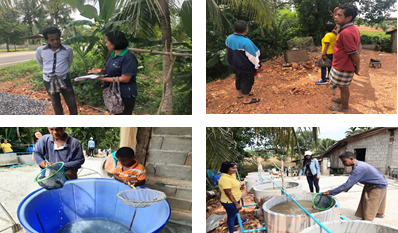 ปัญหา อุปสรรคและข้อเสนอแนะ  	ปัญหาและอุปสรรคในระหว่างการดำเนินโครงการ คือ ในบางวันช่วงเช้าของการฝึกอบรม หัวหน้าครัวเรือนติดภาระการกรีดยางพารา จึงทำให้การจัดอบรมทำได้ล่าช้า โดยผู้เข้าร่วมโครงการฝึกอบรมเสนอแนะว่า การจัดโครงการครั้งต่อไปทางมหาวิทยาลัยควรสนับสนุนงบประมาณเพื่อต่อยอด และขยายผลของโครงการฯ ไปยังชุมชนอื่น และให้มีโครงการต่อเนื่องให้กับครัวเรือนเป้าหมายเดิมเพื่อให้ครัวเรือนมีรายได้เพิ่มขึ้นอย่างยั่งยืนหลุดพ้นเกณฑ์ความยากจนของ จปฐ.  โดยหัวข้อที่ครัวเรือนเป้าหมายเดิมต้องการ ได้แก่ การเพาะเลี้ยงกุ้งในบ่อซีเมนต์ การจัดการและแปรรูปผลผลิตเพื่อเพิ่มมูลค่า และการเลี้ยงไก่ผสมผสานกับการเลี้ยงปลาในบ่อซีเมนต์ 